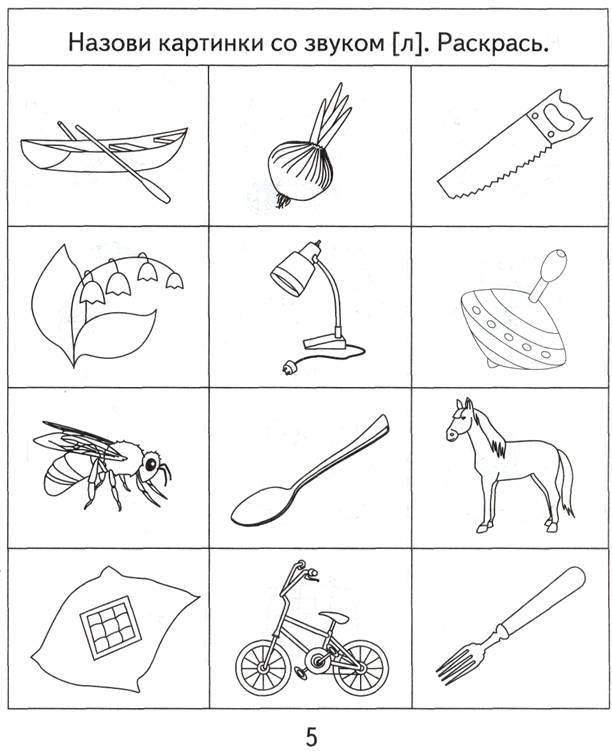 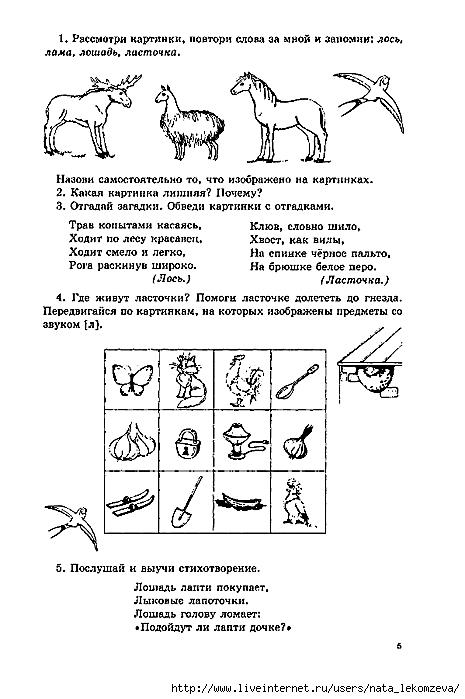 1.Назовите каждую картинку.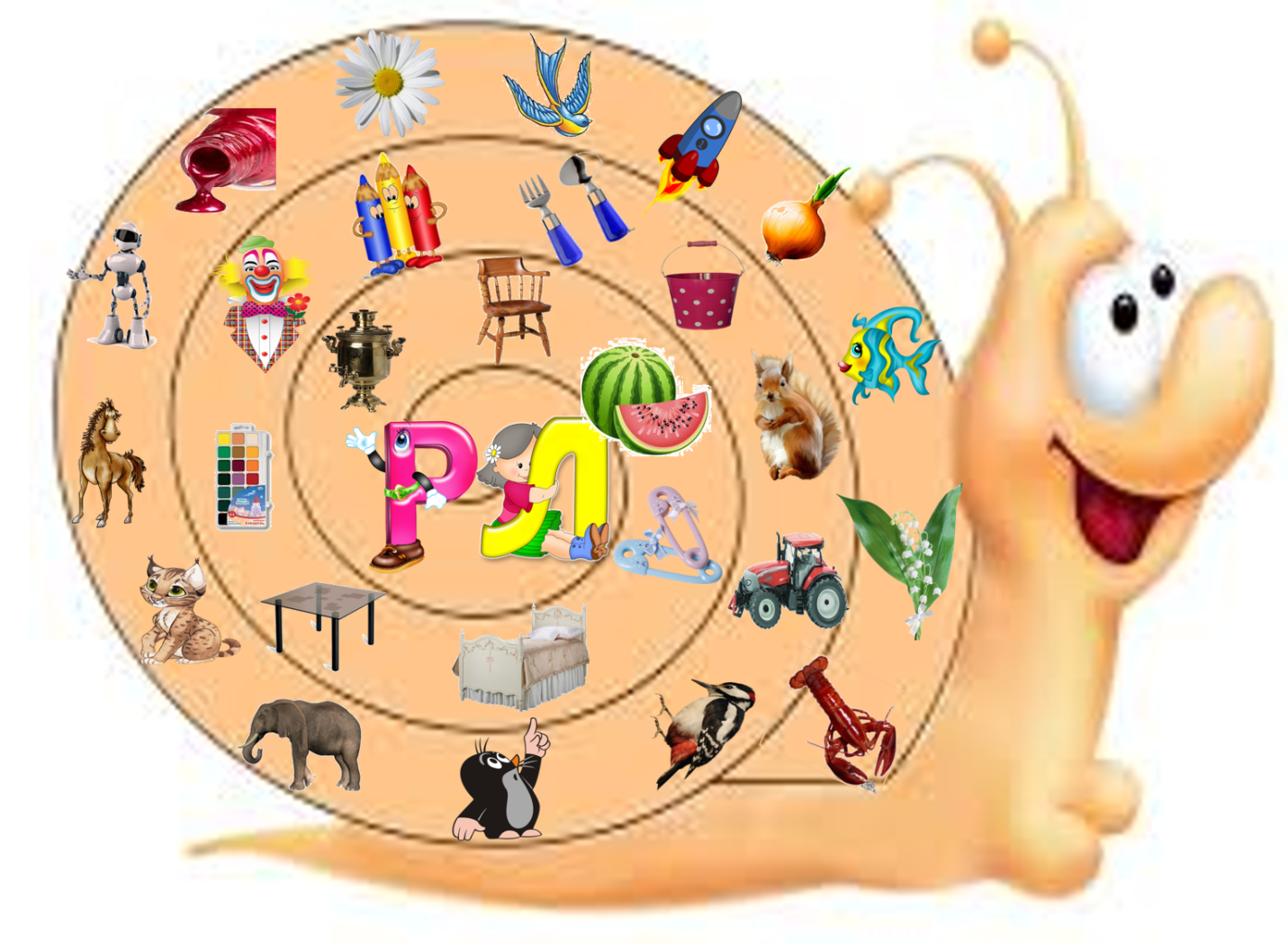 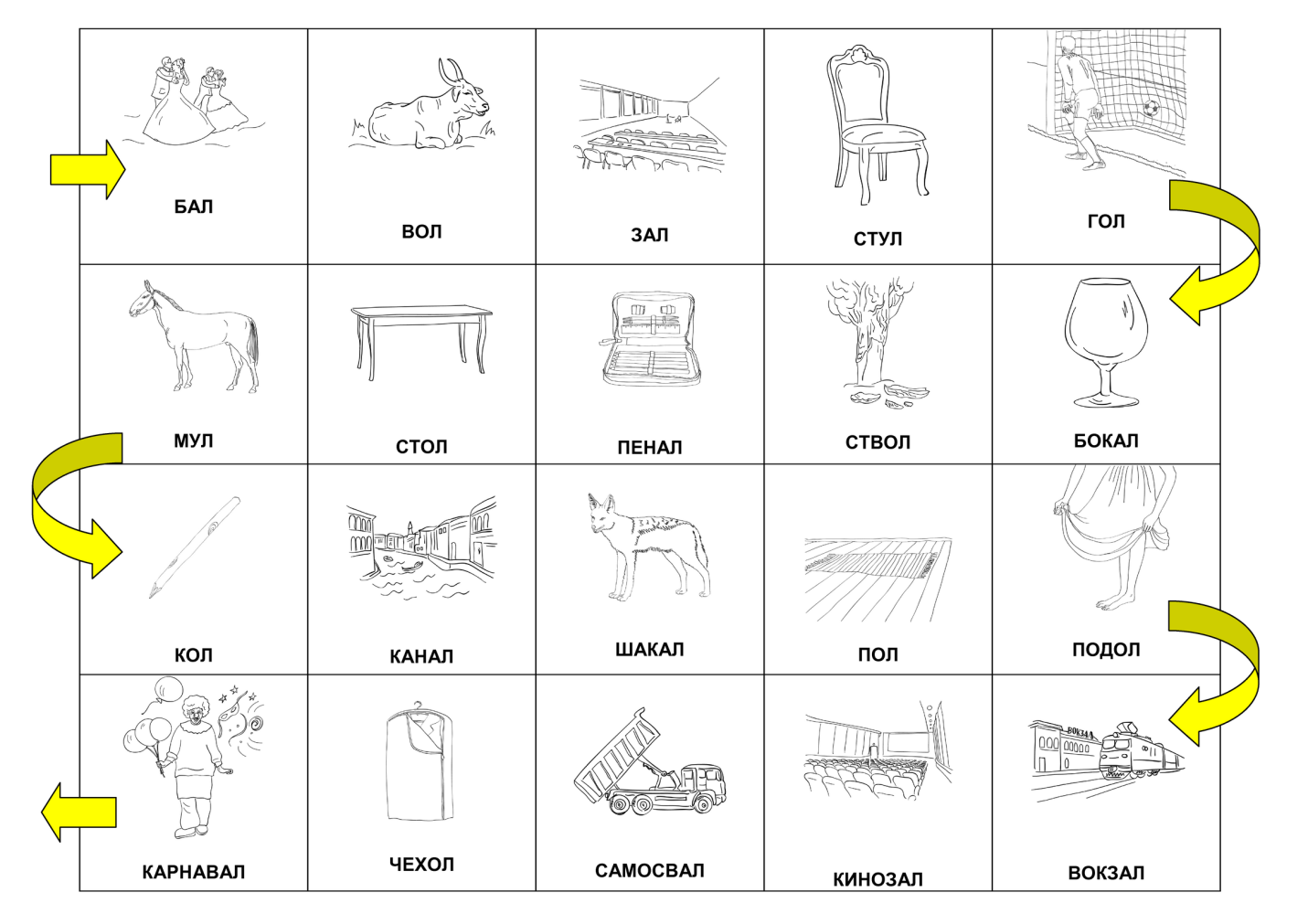 Составьте два предложения с шестью понравившимися картинками.2.Придумайте чистоговорки к каждой картинке (например, ЛА-ЛА-ЛА  -  вот пила и т.п.) 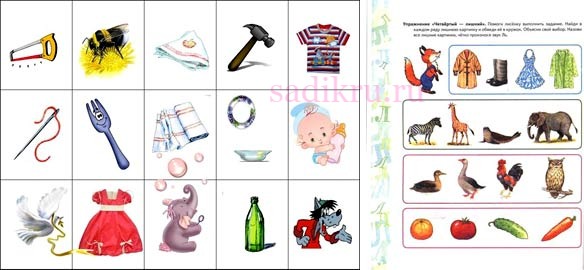 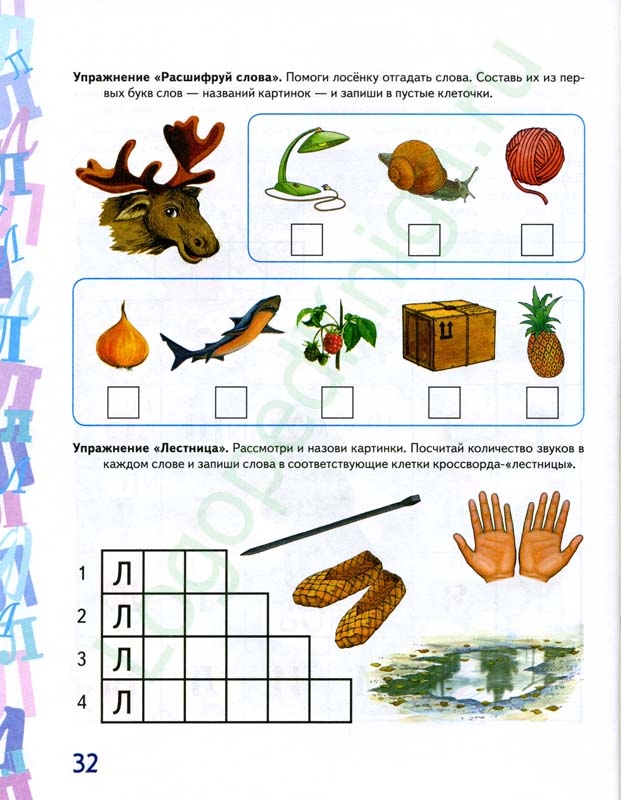 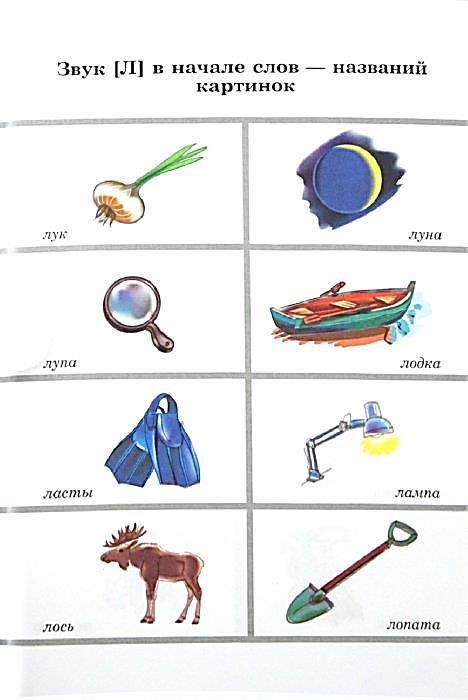      Назовите недостающую половинку (например, у бабочки – половинка крыла и т.п.), найдите картинки со звуком [Л], опишите их.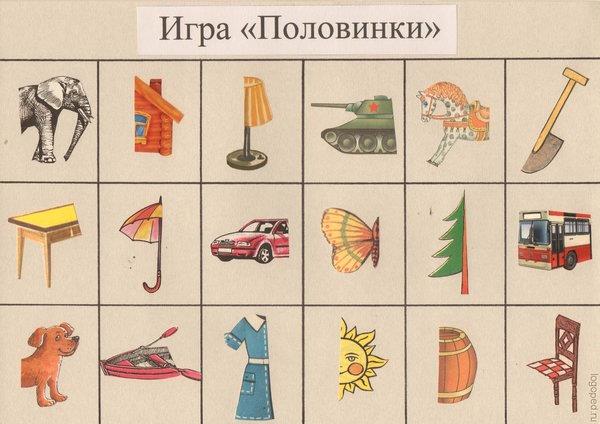 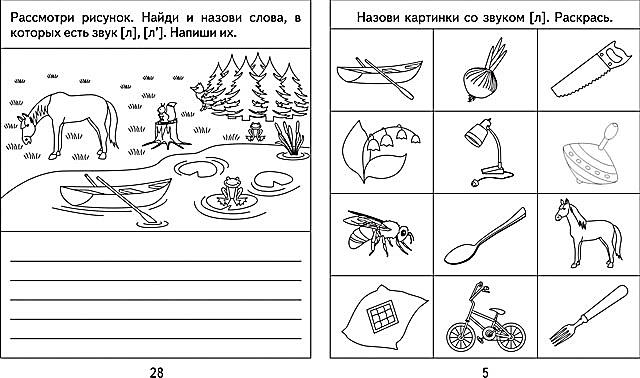 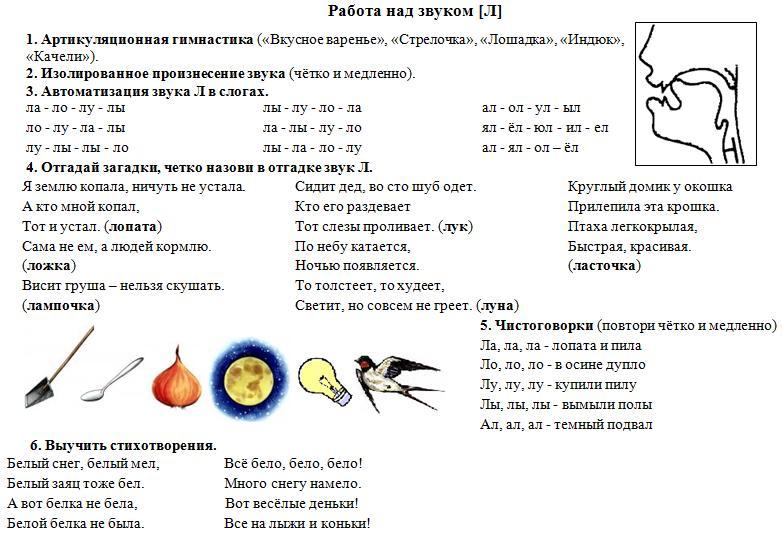 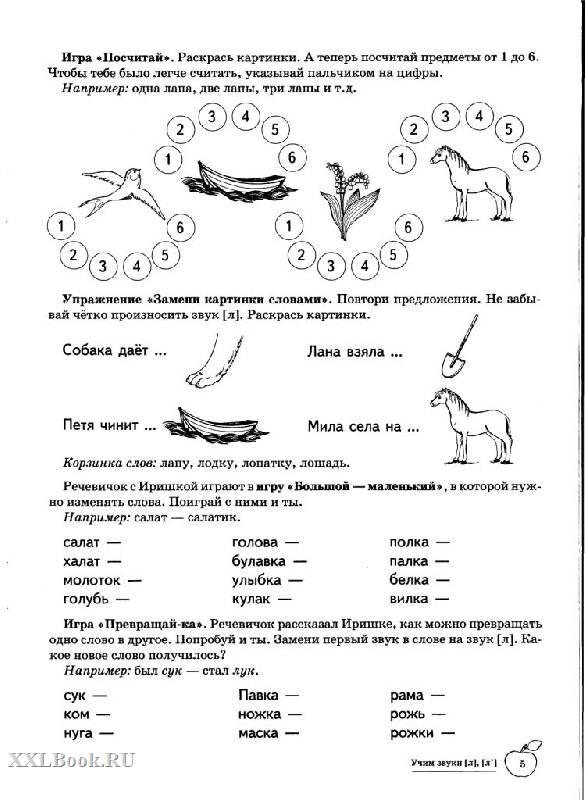 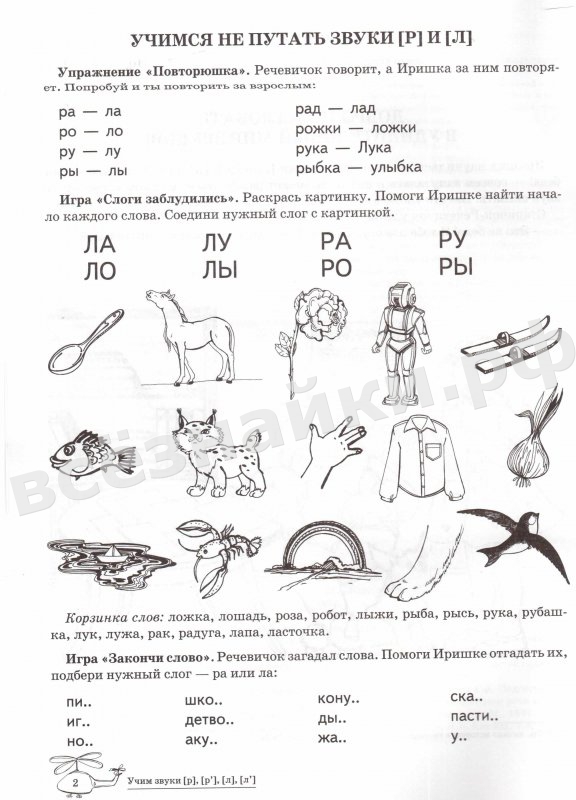 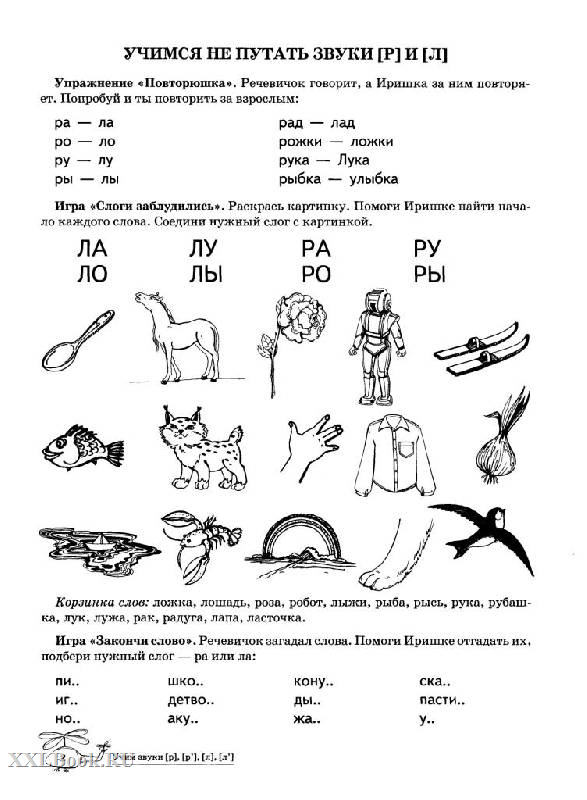 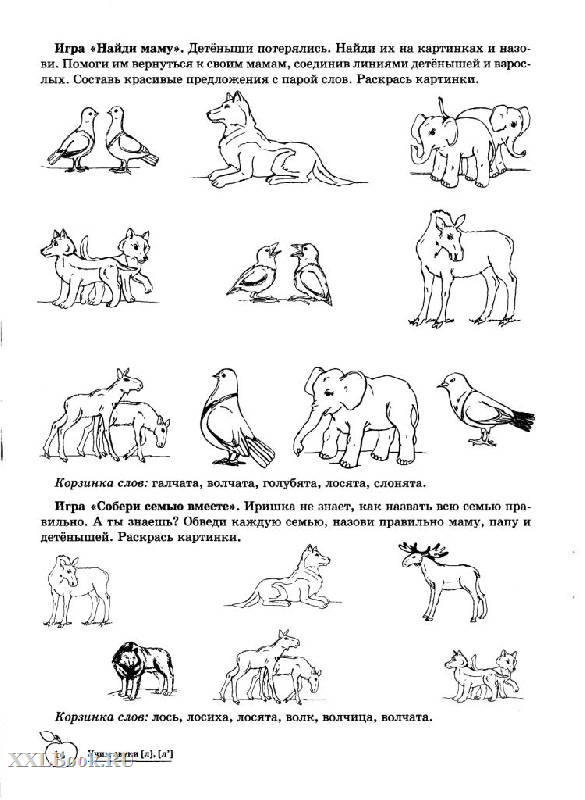 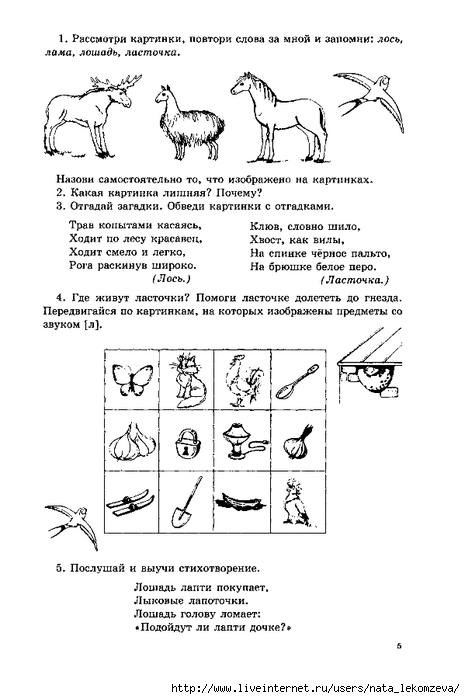 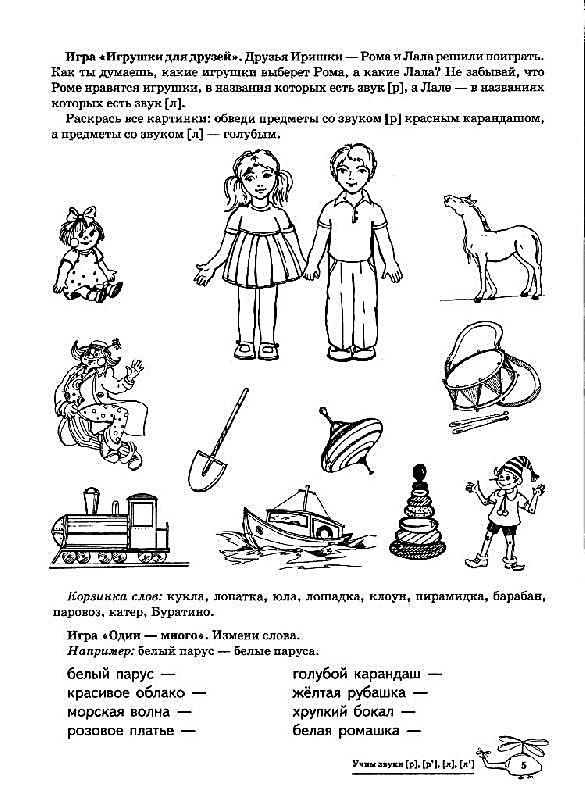 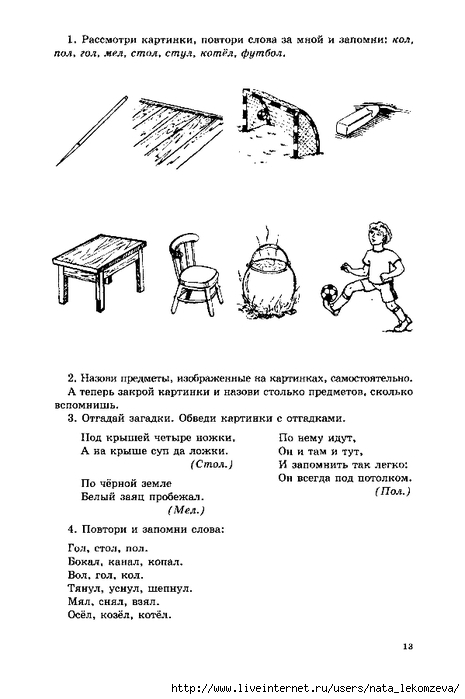 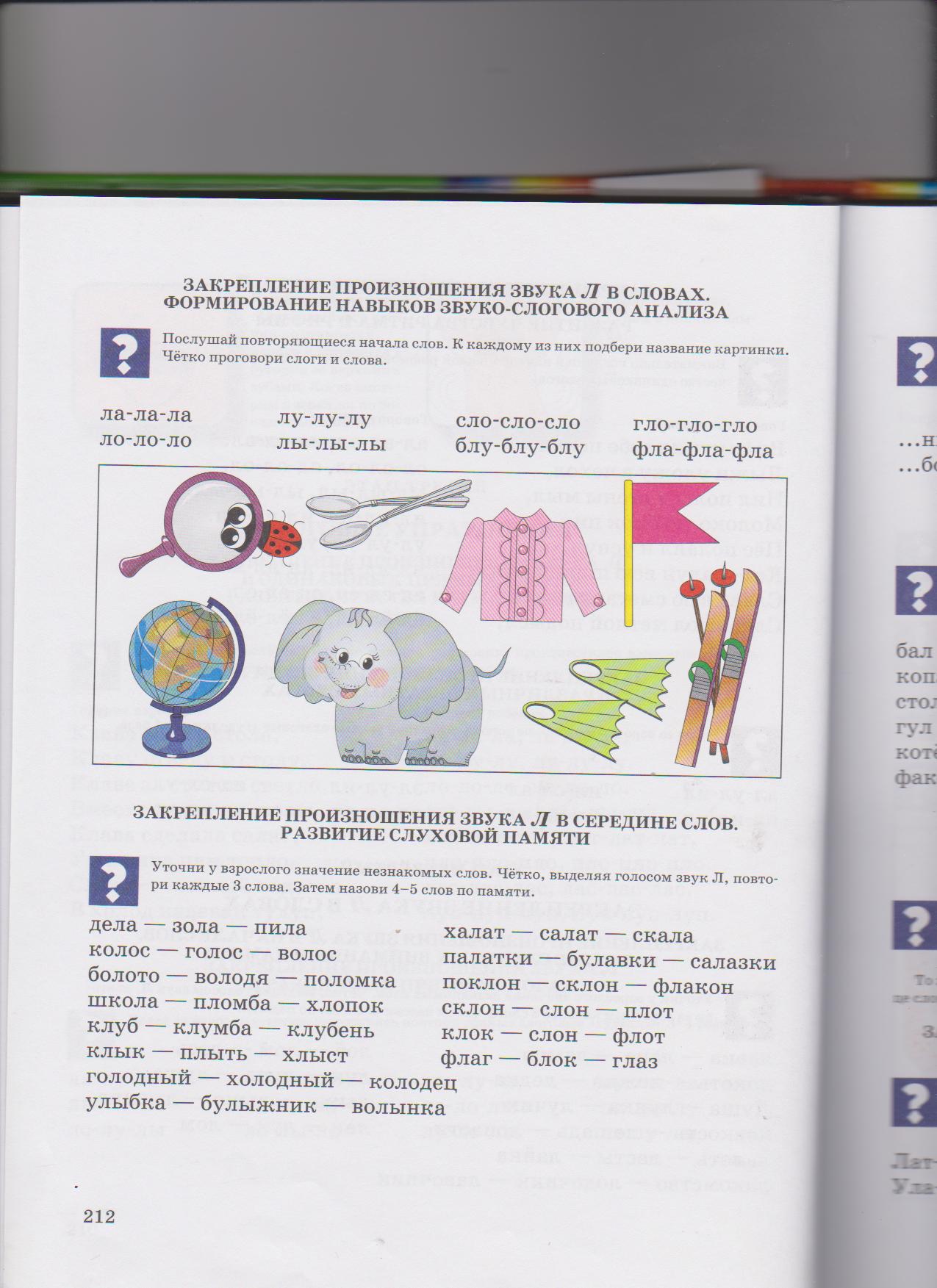 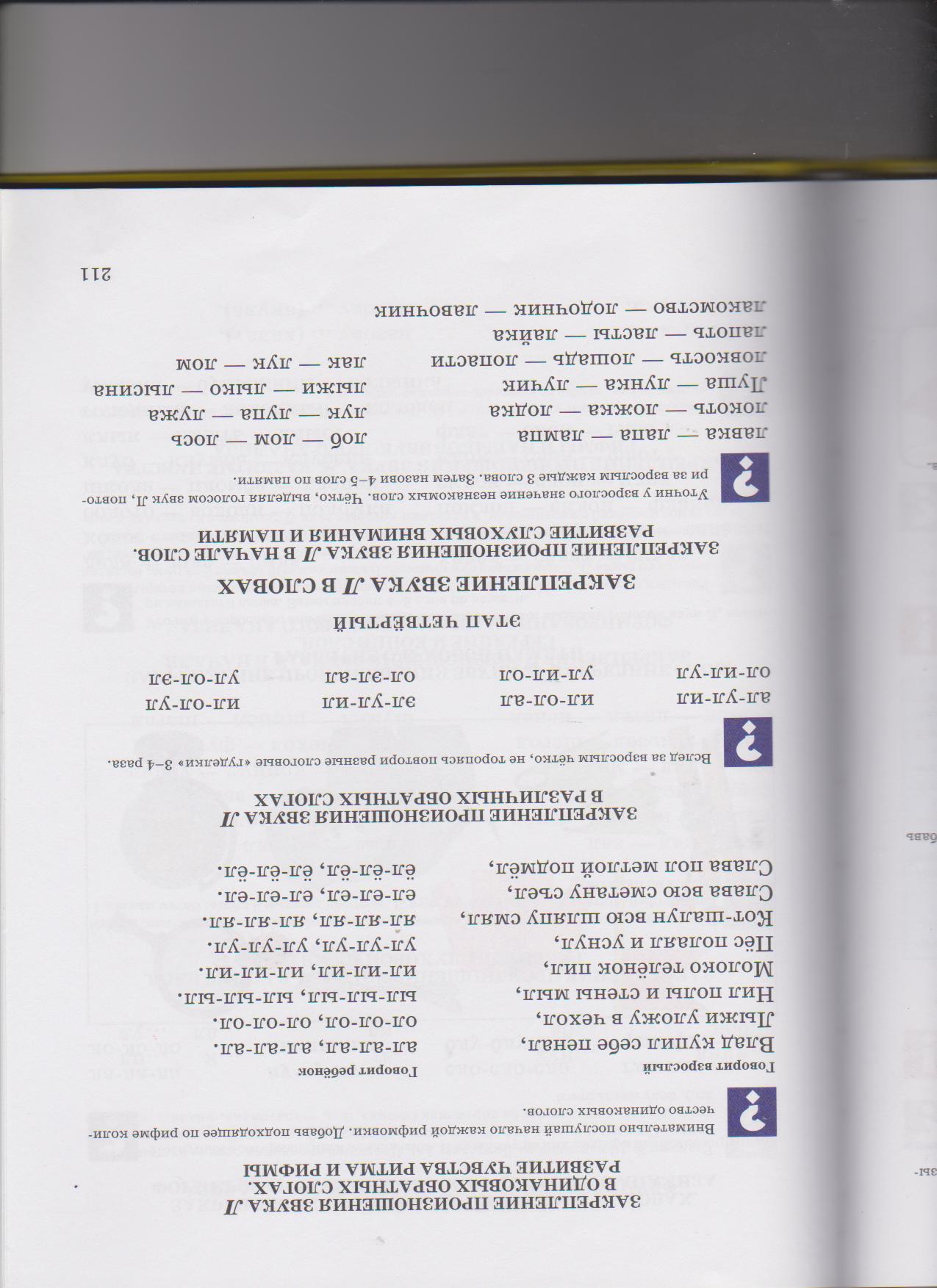 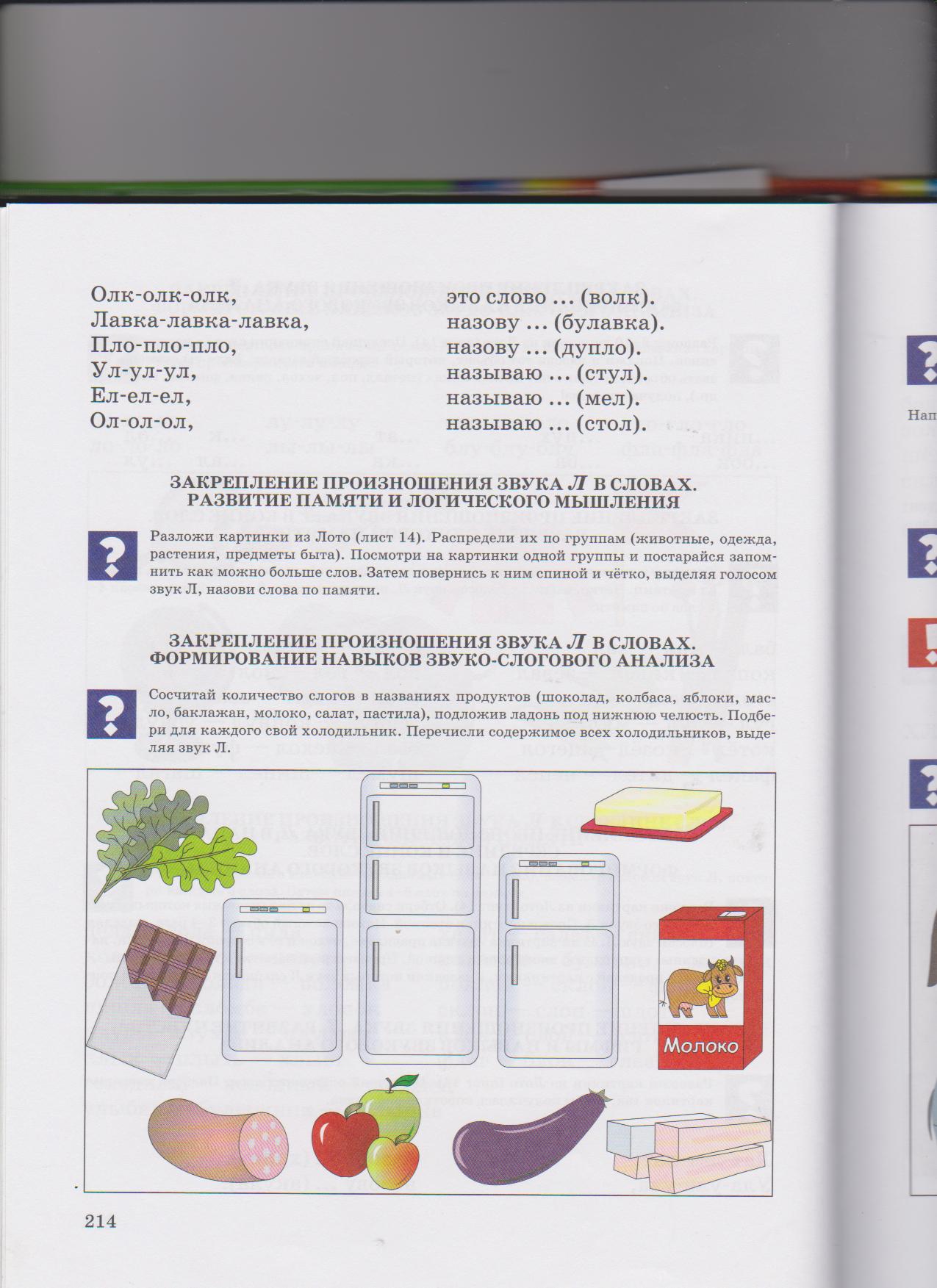 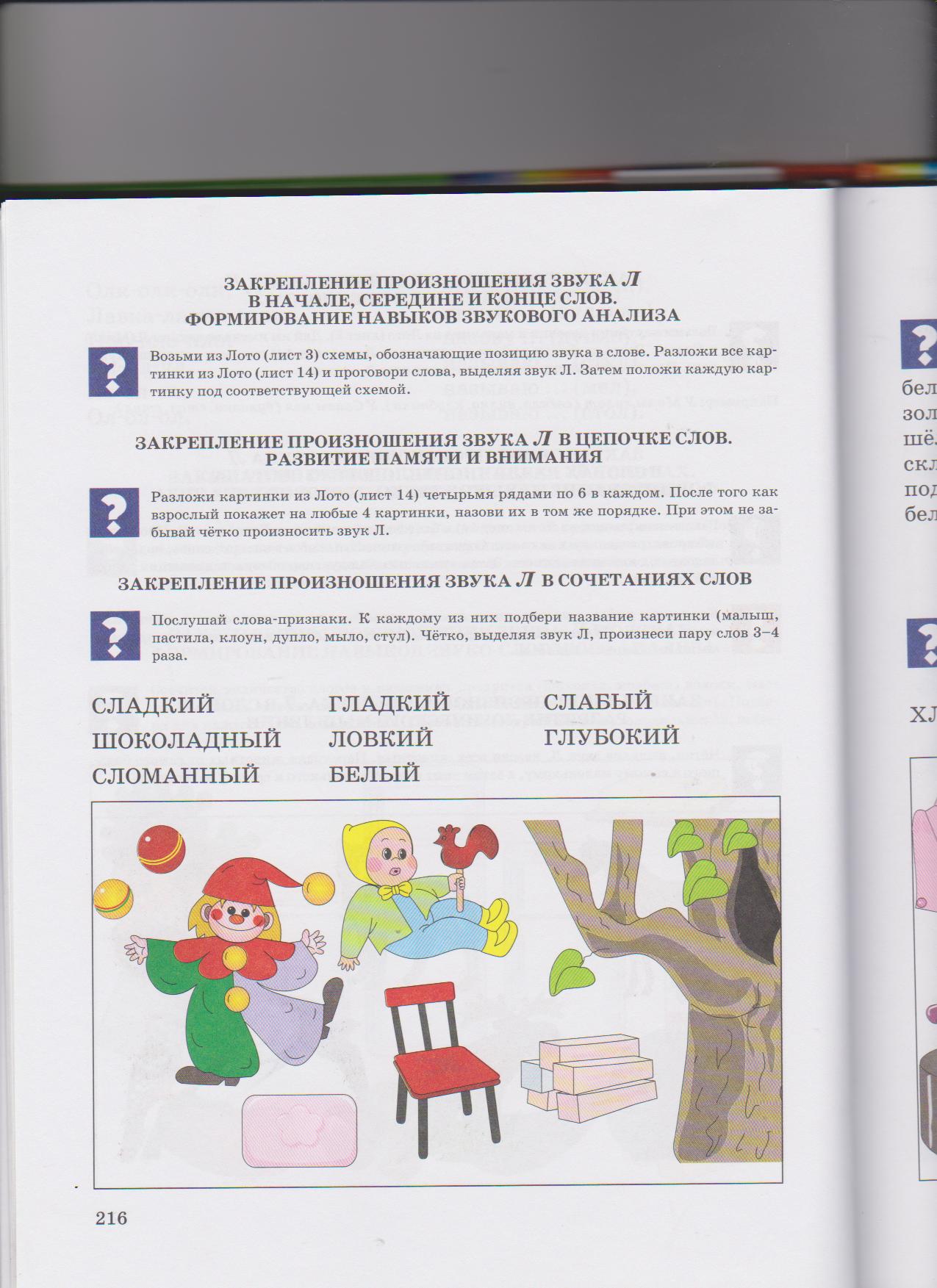 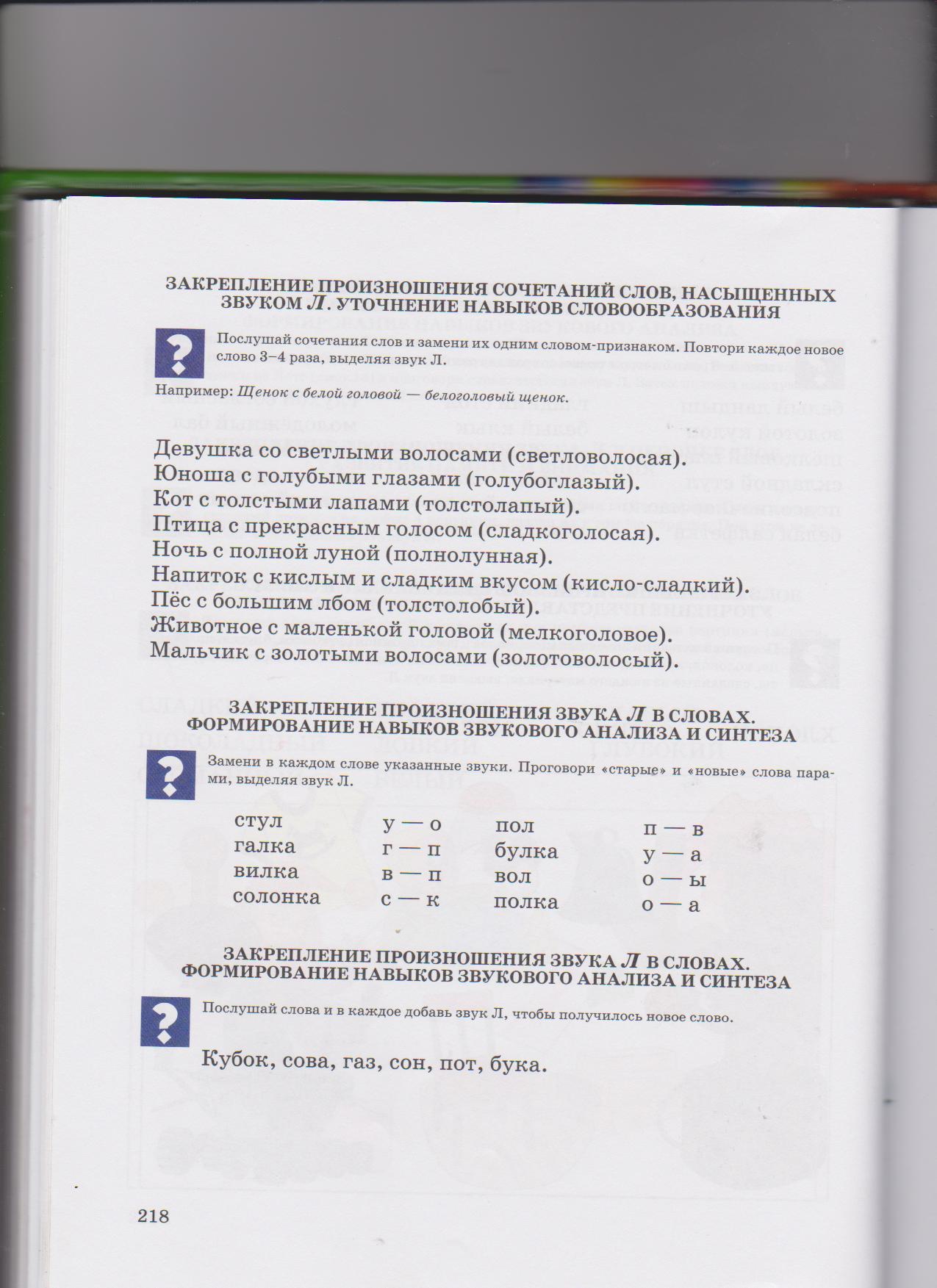 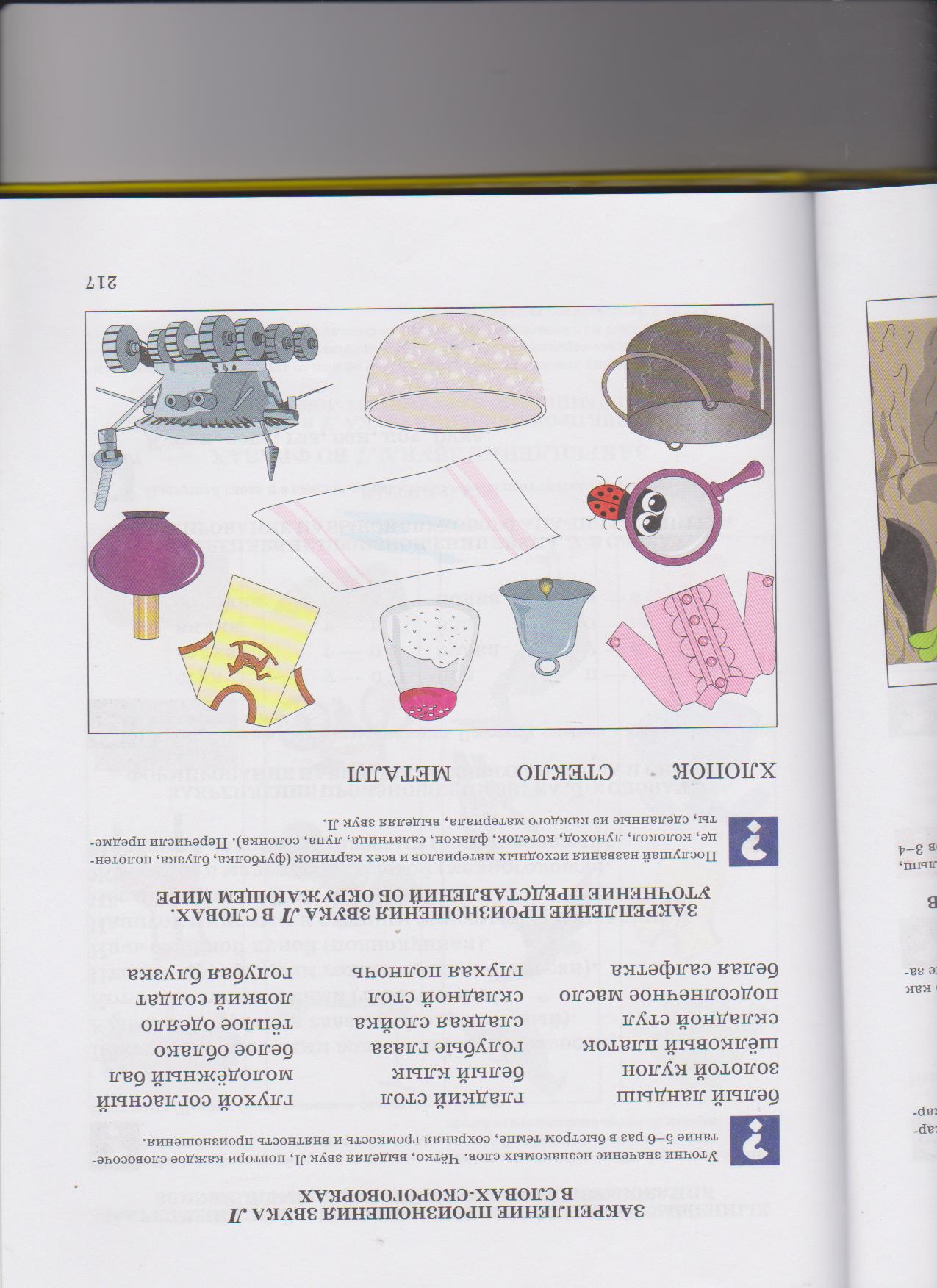 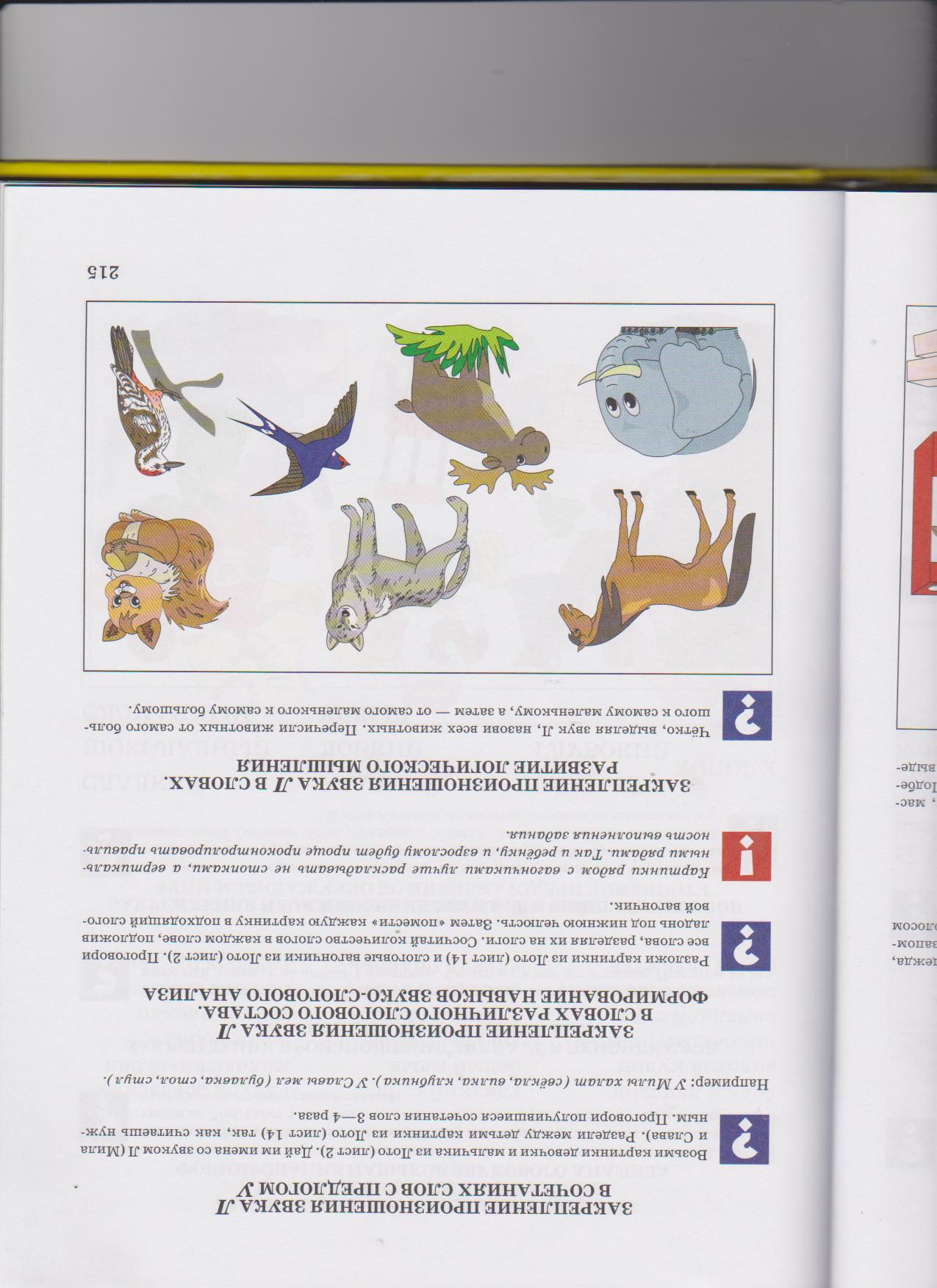 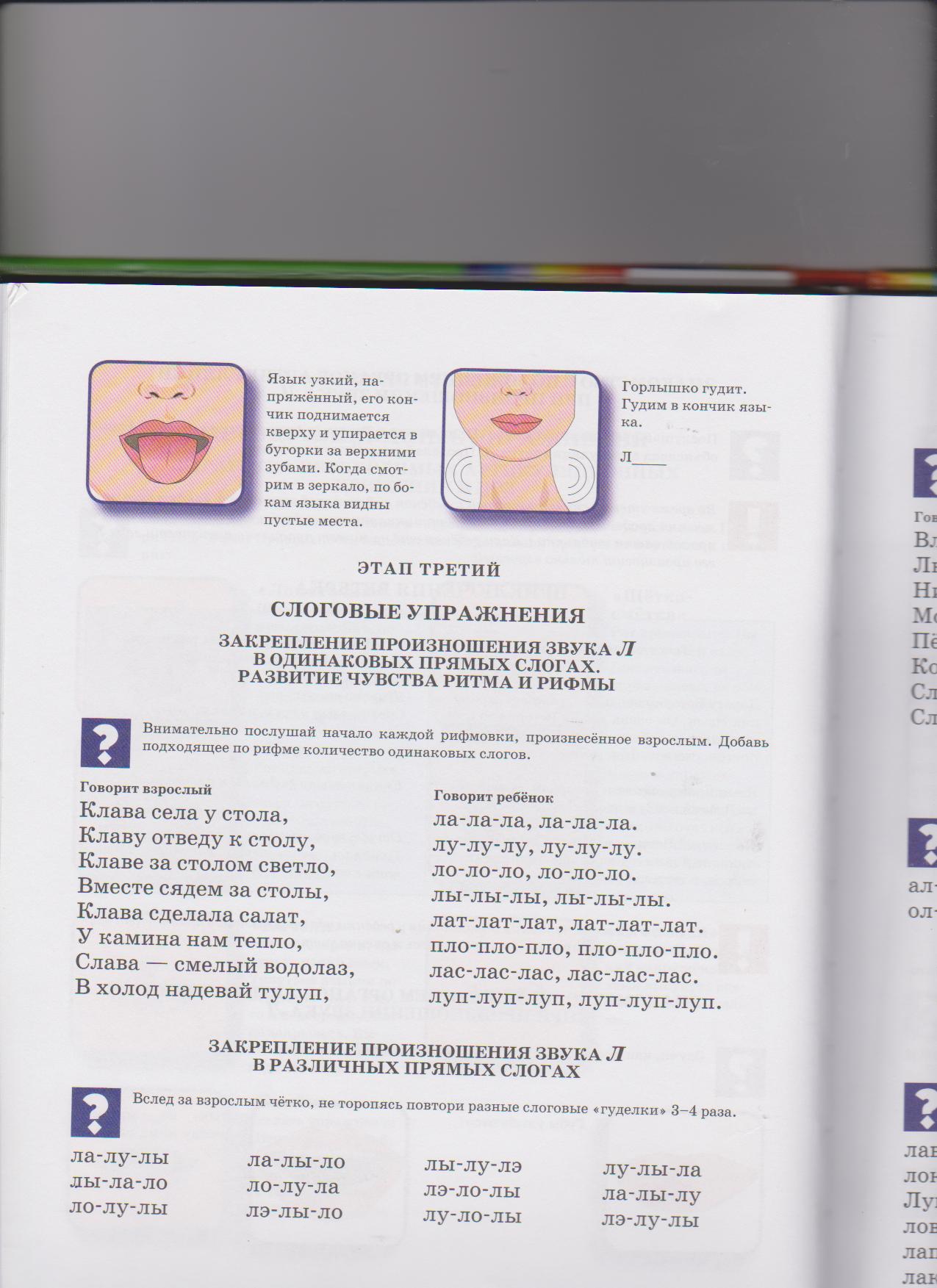 Автоматизация звука [Л].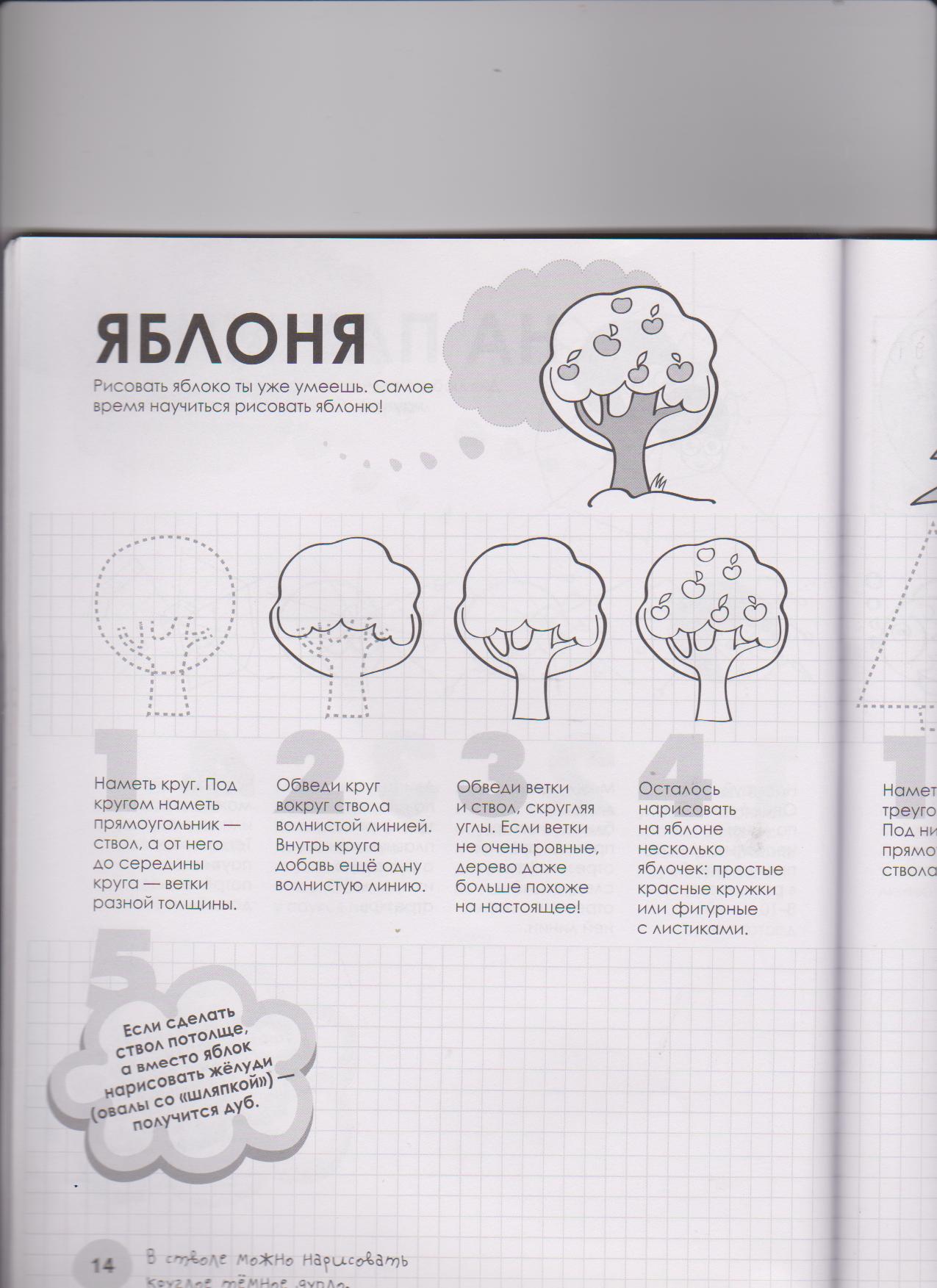 Дорисуйте все яблони. Составьте рассказ «Как белка собирала яблоки».Белка варила компот. Что ей для этого понадобилось? Помните, белка может брать только те предметы, в названии которых есть звук [Л]. Соедините линиями всё необходимое с кастрюлей.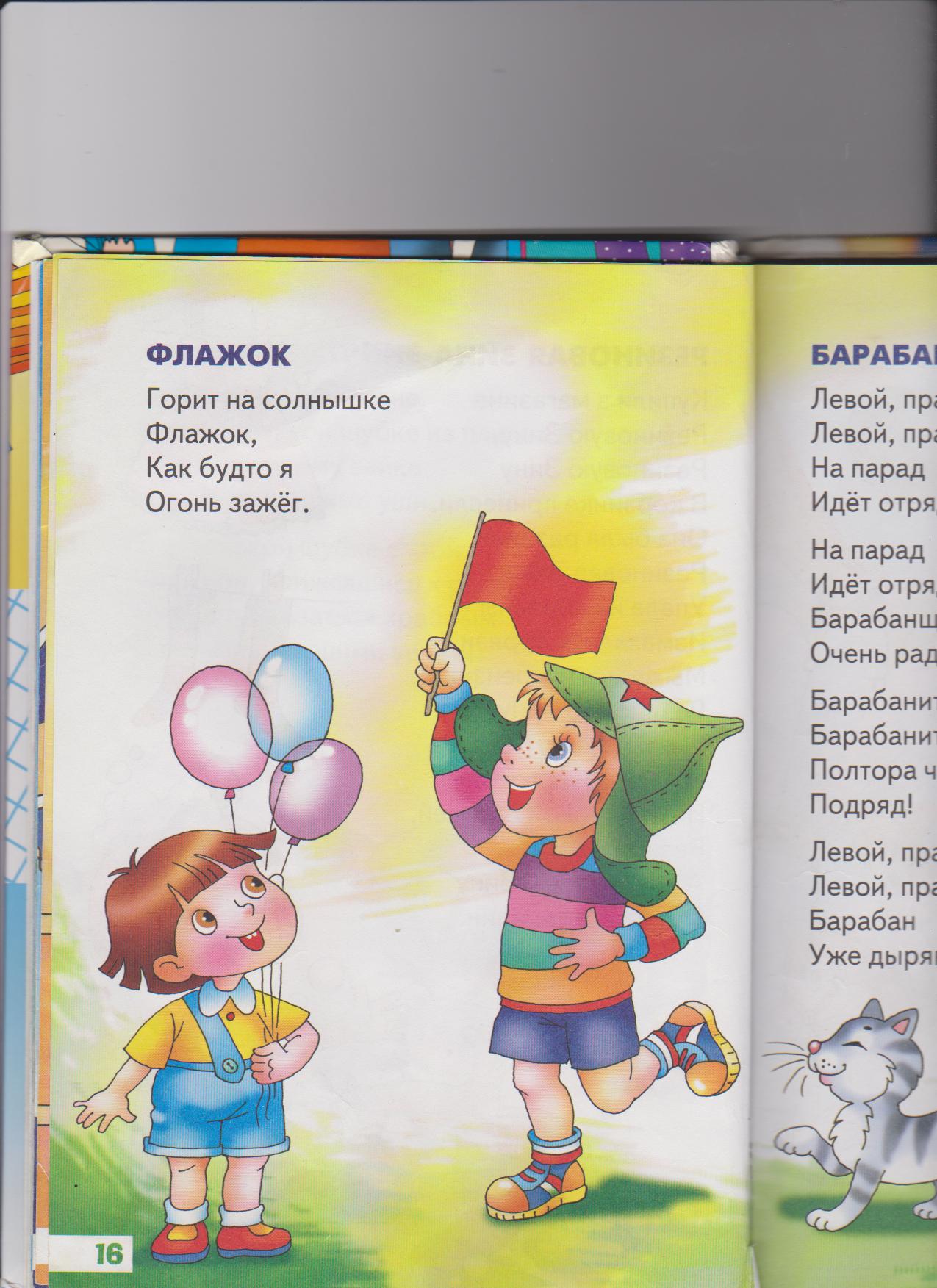 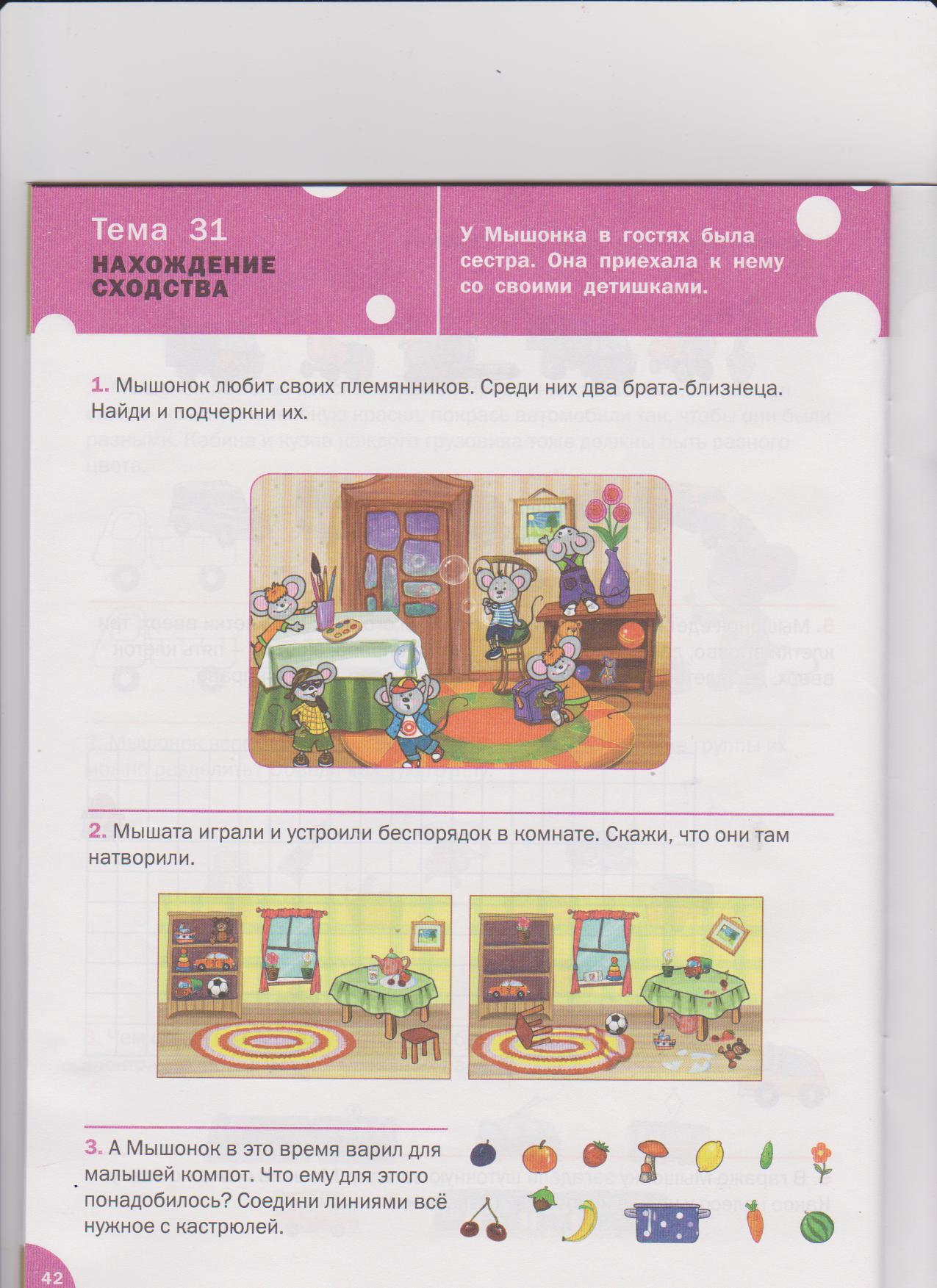 Продолжи стих А. Барто «Флажок» (устно).Автоматизация звука [Л].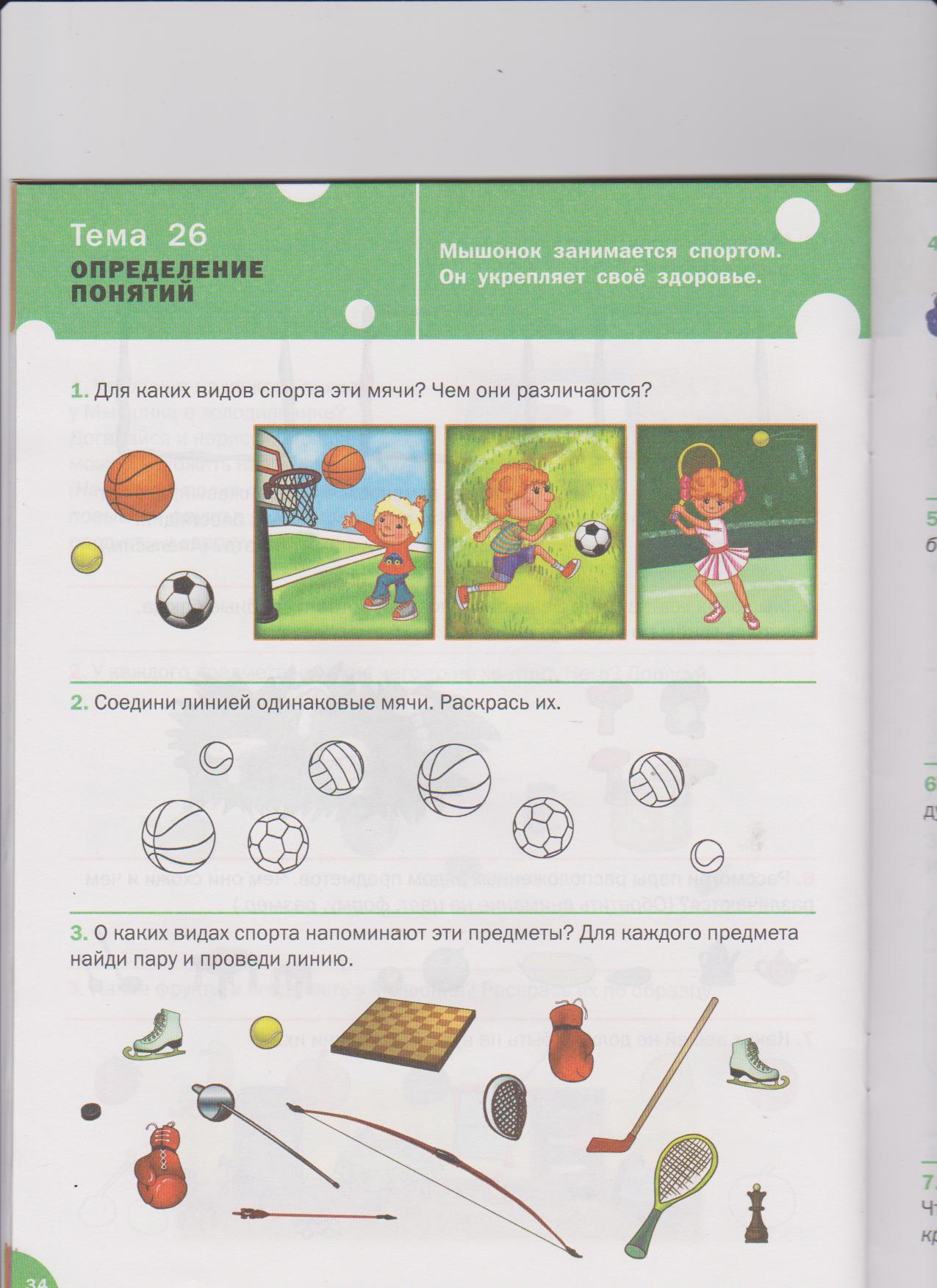 Раскрасьте мячи только теми цветами, в названии которых есть звук [Л].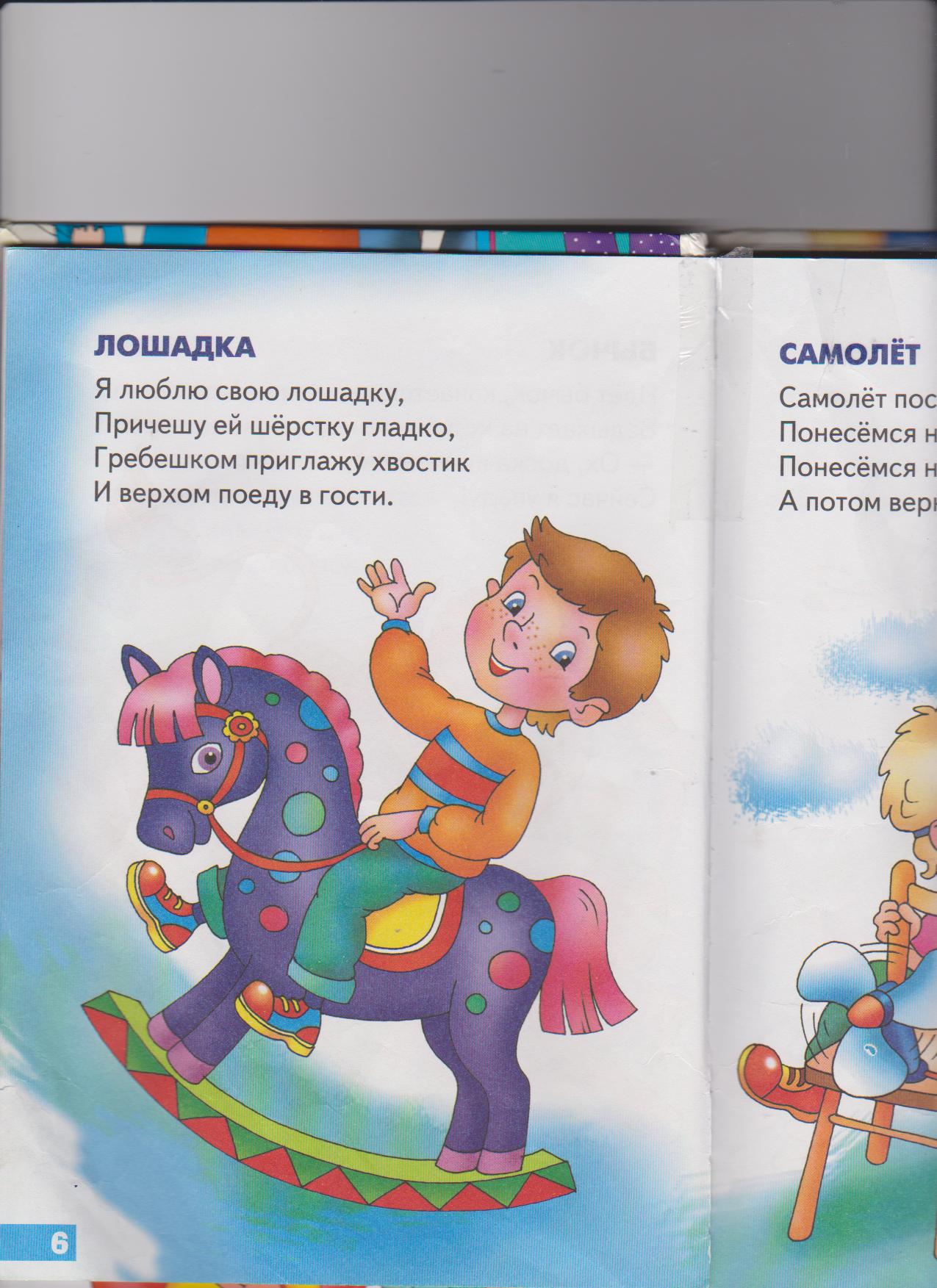       3. Прочитайте стих А. Барто «Лошадка», найдите в тексте слова со звуком [Л], чётко их повторите, выучите стих.4. Помните, что в корзины можно положить только те предметы, в названии которых есть звук [Л].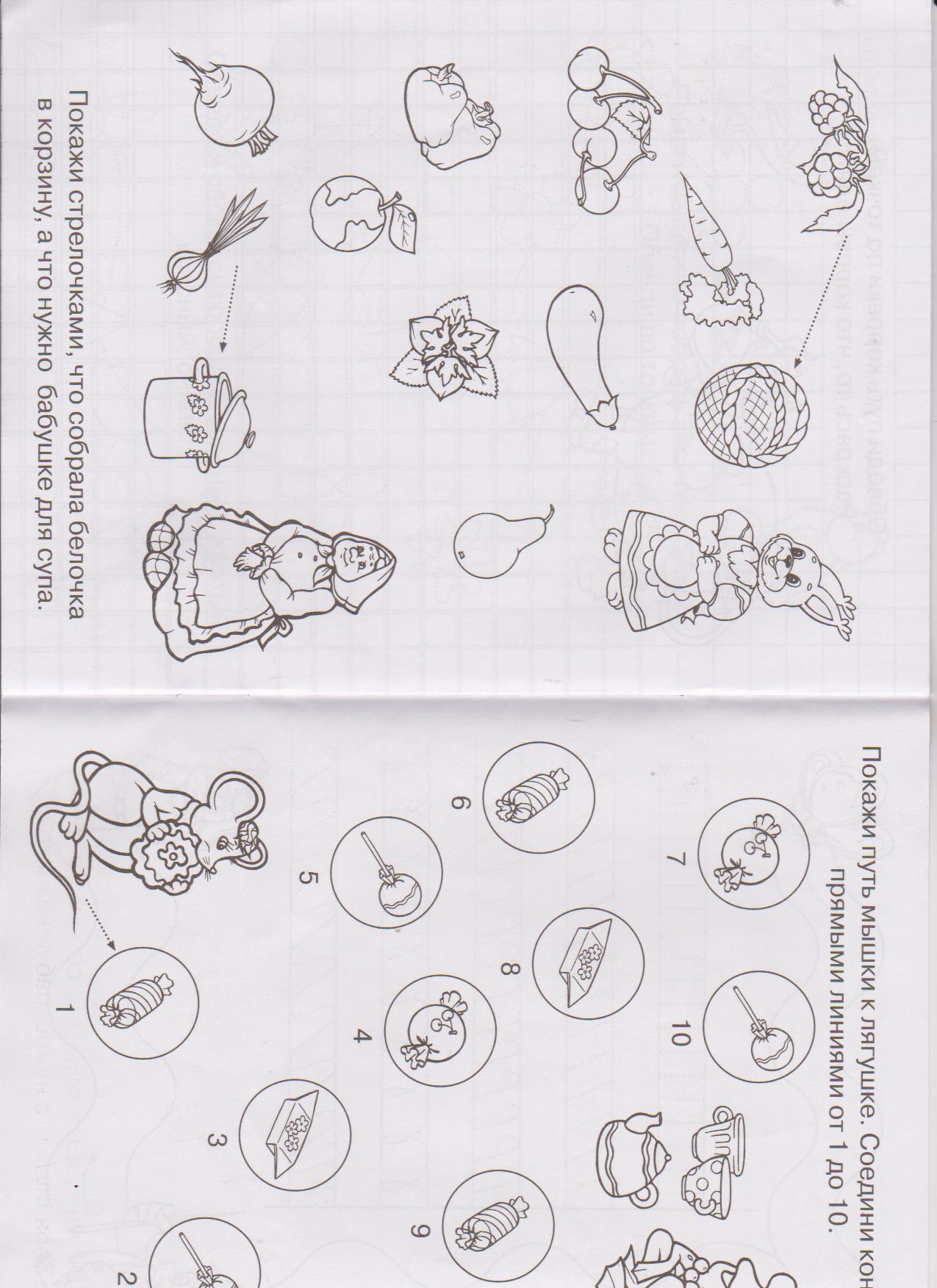 Автоматизация звука «Л».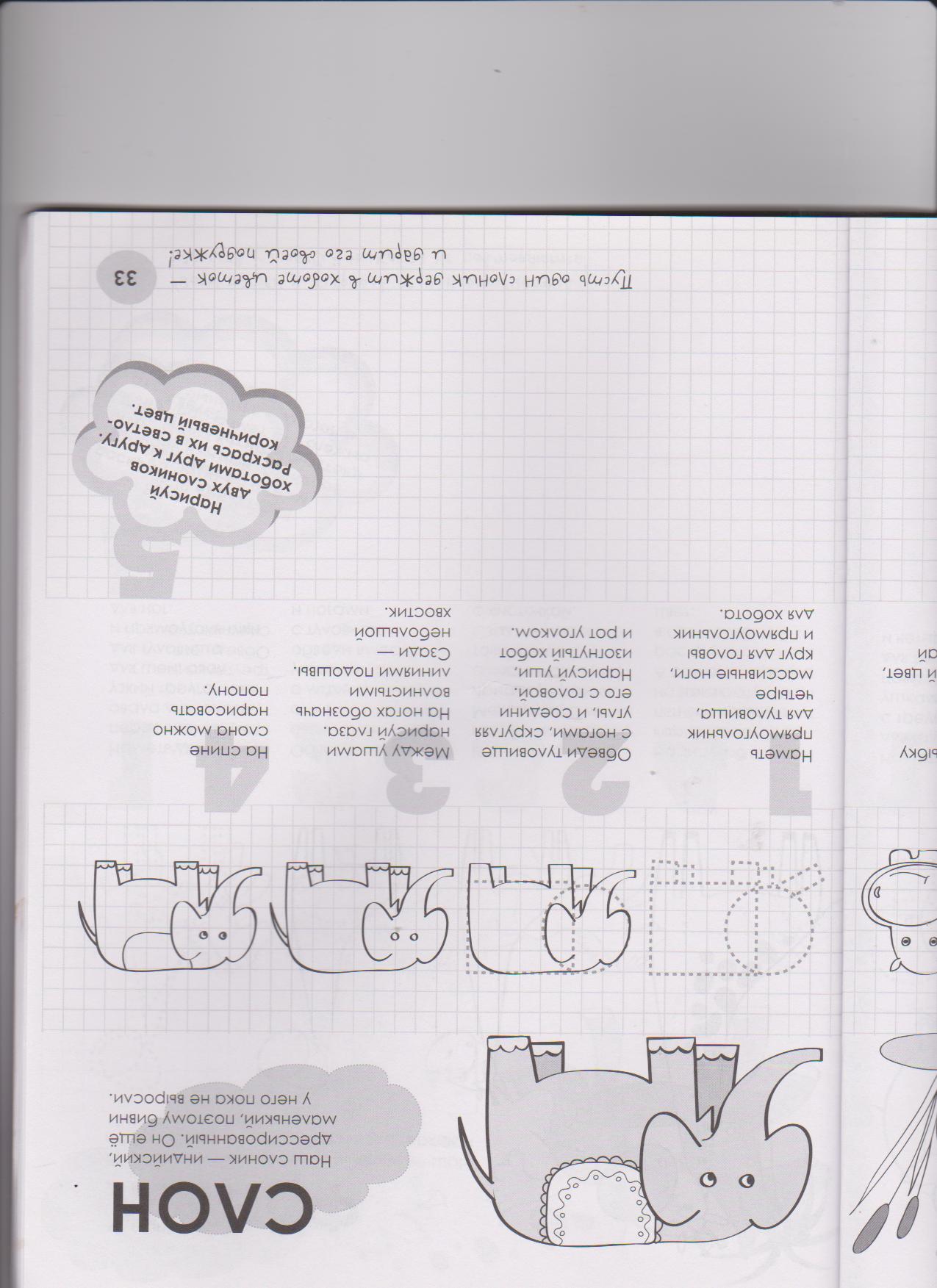 Выучите стих А. Барто «Слон».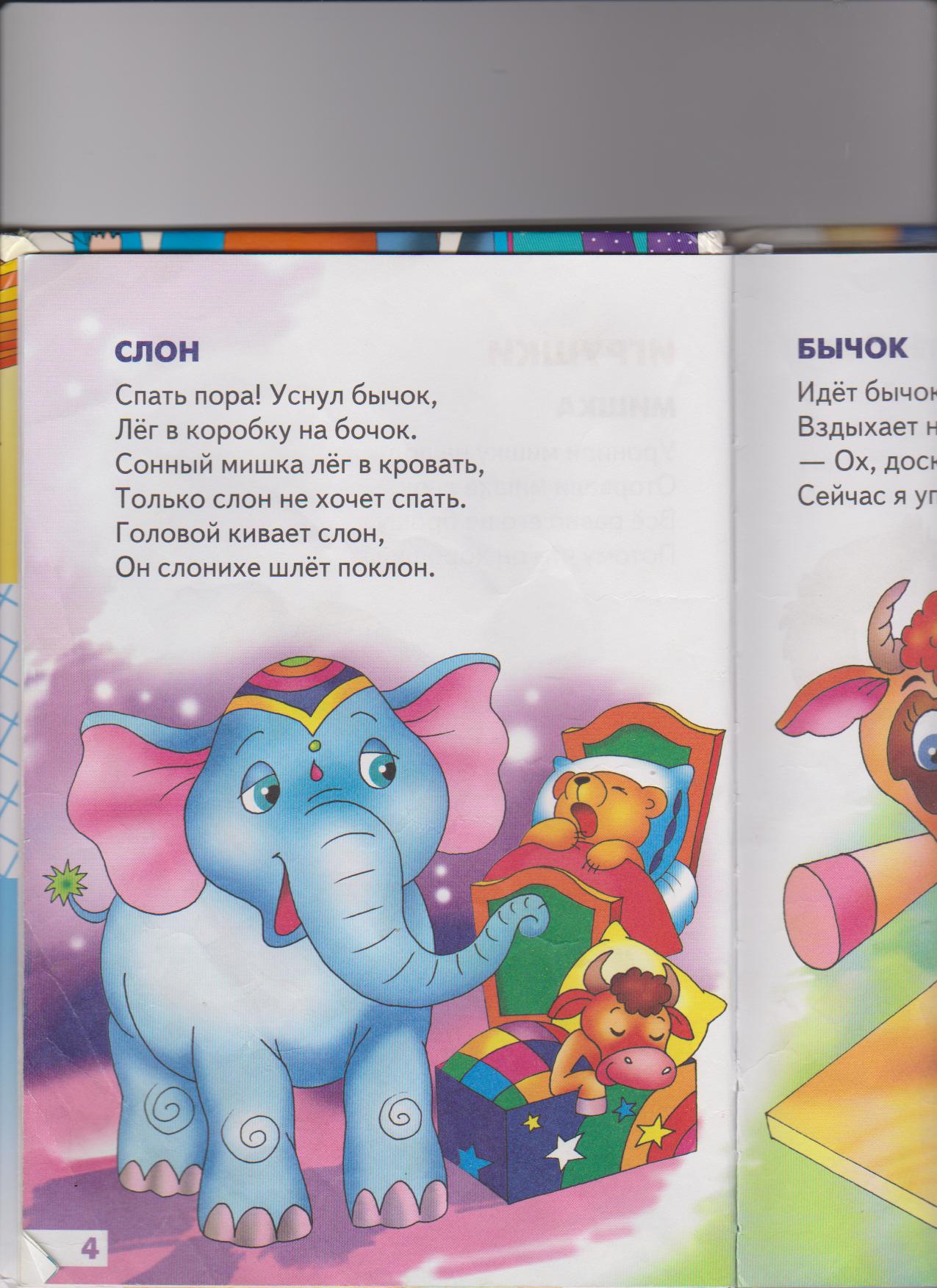 